I am going to write a link: link to Google to illustrate how to include links.  As you may see it is extremely simple to do so and it can be done with any other Word element. For example to include  a footnote is also as simple as this: here it is , as you may check there is a footnote at the bootom of the page. 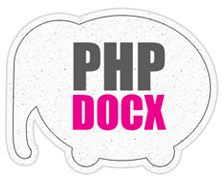 